Air PollutionSulfur Cycle Video (no need to draw, just watch): https://www.youtube.com/watch?v=TNTTJ4N3kIE (1.54)Key Points:SO2 (sulfur dioxide) is released from burning fossil fuels and volcanoes SO2 reacts with H2O in atmosphere to make H2SO4H2SO4 (sulfuric acid) falls as acid precipitation Sulfur is used to make 2 amino acids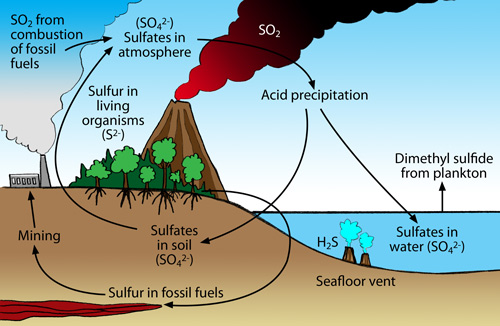 4/15     The Basics  Air pollution measurement units = ppm (parts per million), ppb (parts per billion) Acute - “short term” - effects which occur immediately after exposure	Ex.Chronic - “long term” - such as years of exposure to low levels of pollutants that eventually have an effect on health	Ex. TD50 - Toxic Dose for 50% of the test group, aka 50% get sick / react in some wayLD50 - Lethal Dose for 50% of the test group, aka 50% diePrimary pollutant - pollutants that are released in that formSecondary pollutant - pollutants that were released as one form, but changed to another after reacting with another substanceEx. Sulfur dioxide + H2O = Sulfuric acid (acid precipitation)Clean Air Act - U.S, 1970, (amended 1990) controls air pollution on a national level by setting allowable levels and mitigation practicesNational Ambient Air Quality Standards (NAAQS) - a list of the 6 most common air pollutants “criteria pollutants” listed by the EPA and what are safe levels / what to do to reduce themCarbon monoxide, lead, ground-level ozone, particulate matter, nitrogen dioxide, sulfur dioxideCO P S N Oz L…..acronym?*1996 ended leaded gasoline in on-road vehicles...resulting in one of the most successful reductions in air pollutants in U.S. history4/17     Pollution Because of the SunVOC’s - (Volatile Organic Compounds) substances which are volatile (evaporating quickly from a liquid or solid state), human-made (typically “smelly”, ex. Paint, not acutely toxic but long-term effects such as respiratory / allergic reaction and naturally occurring (plant communication)Examples of VOC’s:CFCs - chlorofluorocarbon (used as refrigerants, propellants, solvents)Montreal Protocol (1989) phased out CFC’s to protect stratospheric ozone formaldehyde - ( CH2O) used as a preservative, highly toxic in any form of exposure (carcinogen, eye and respiratory irritant)photochemical oxidants - chemicals that result from sunlight, NOx and VOCsEx. ground level Ozone  										 Ground level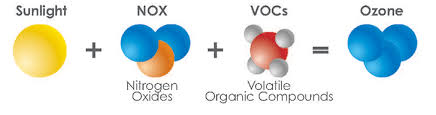 https://www.washoecounty.us/health/programs-and-services/air-quality/nozone.phpEx. PANs - (peroxyacetyl nitrate) respiratory and eye irritation, inhibits photosynthesis 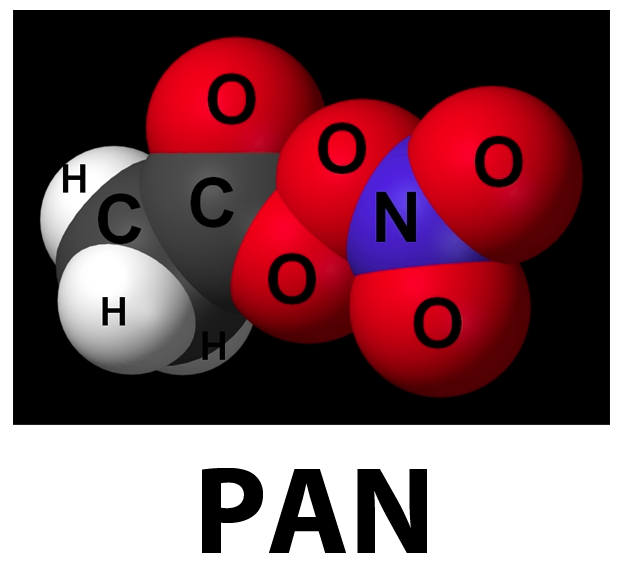 http://elte.prompt.hu/sites/default/files/tananyagok/AtmosphericChemistry/ch06s04.html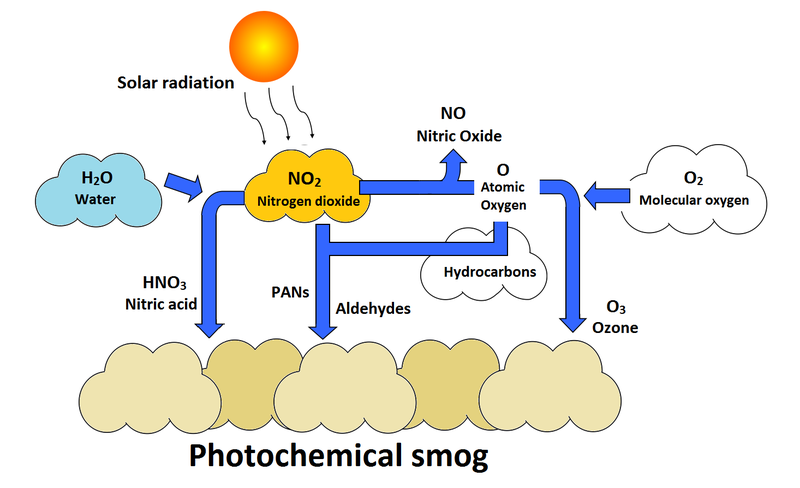 https://energyeducation.ca/encyclopedia/Photochemical_smogSmog:Grey vs brown (photochemical smog)temperature inversion - when a layer of warm air sits over a layer of cold air, trapping chemicals close to the ground….creating smog (think LA, California)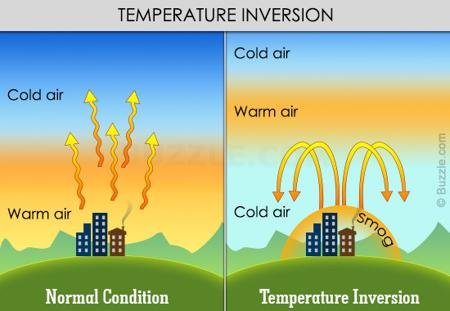 Check this out! https://www.youtube.com/watch?v=LPvn9qhVFbM (2:49)(Nice visual of temperature inversion...experiment)Catalytic Converters - added to vehicle exhausts to reduce harmful smog-causing emissions 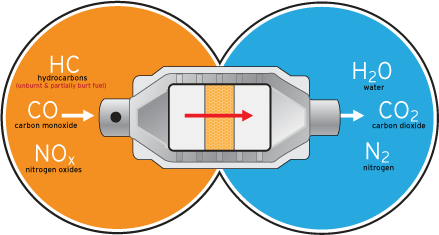 (Inside includes transition metals such as platinum) 4/15     Random PollutionAsbestos - naturally occurring mineral, used for heat resistance and insulating properties (fire-proof vests - home construction) causes cancerradon (don’t forget about this from Nuclear unit)acid precipitation - snow, sleet, rain, fog which is below 5.6 Effects: damage to plant leaves, lowering pH of soil affects plant growth (particularly sugar maples), acidic water leaches heavy metals out of soil and rock further poisoning waterwaysBuffering capacity - the result of limestone neutralizing acid precipitation, thus lessening the effects of acid precipitation on waterwaysindoor air pollution - pollution occurring indoors resulting from incomplete combustion of cooking fires and heating (typically particulates and CO)Sick Building Syndrome - sickness (headache, nausea, etc) caused by off-gassing of new building materials such as furniture and carpetsurban heat island (again)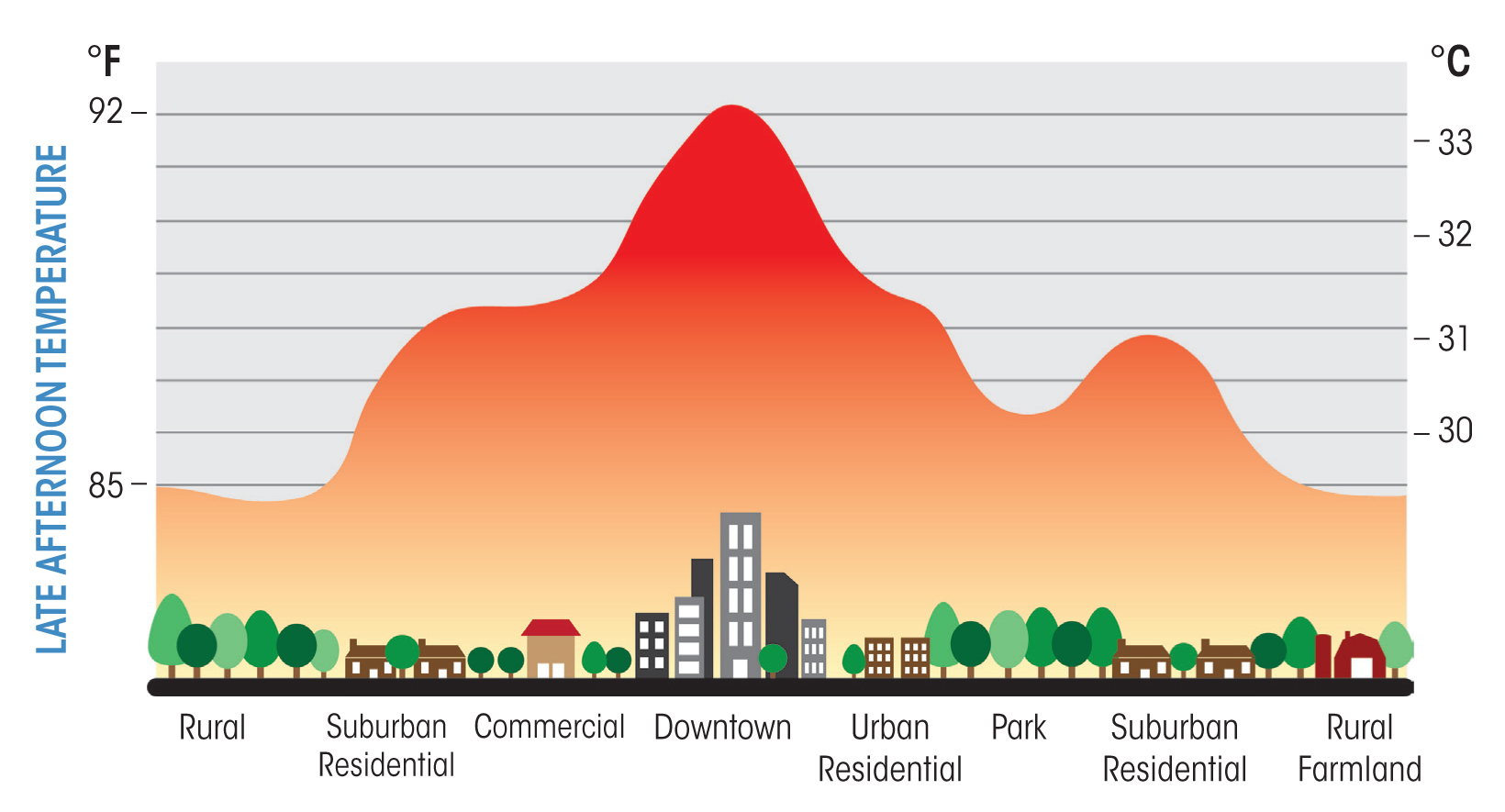 http://www.c3headlines.com/global-warming-urban-heat-island-bias/Noise pollution - IT IS WHAT IT SOUNDS LIKESources: vehicles, construction, manufacturing, etc. Effects: hearing loss, persistent ringing in earsControl measures: technologyLight pollution - effects on migration (and baby turtles)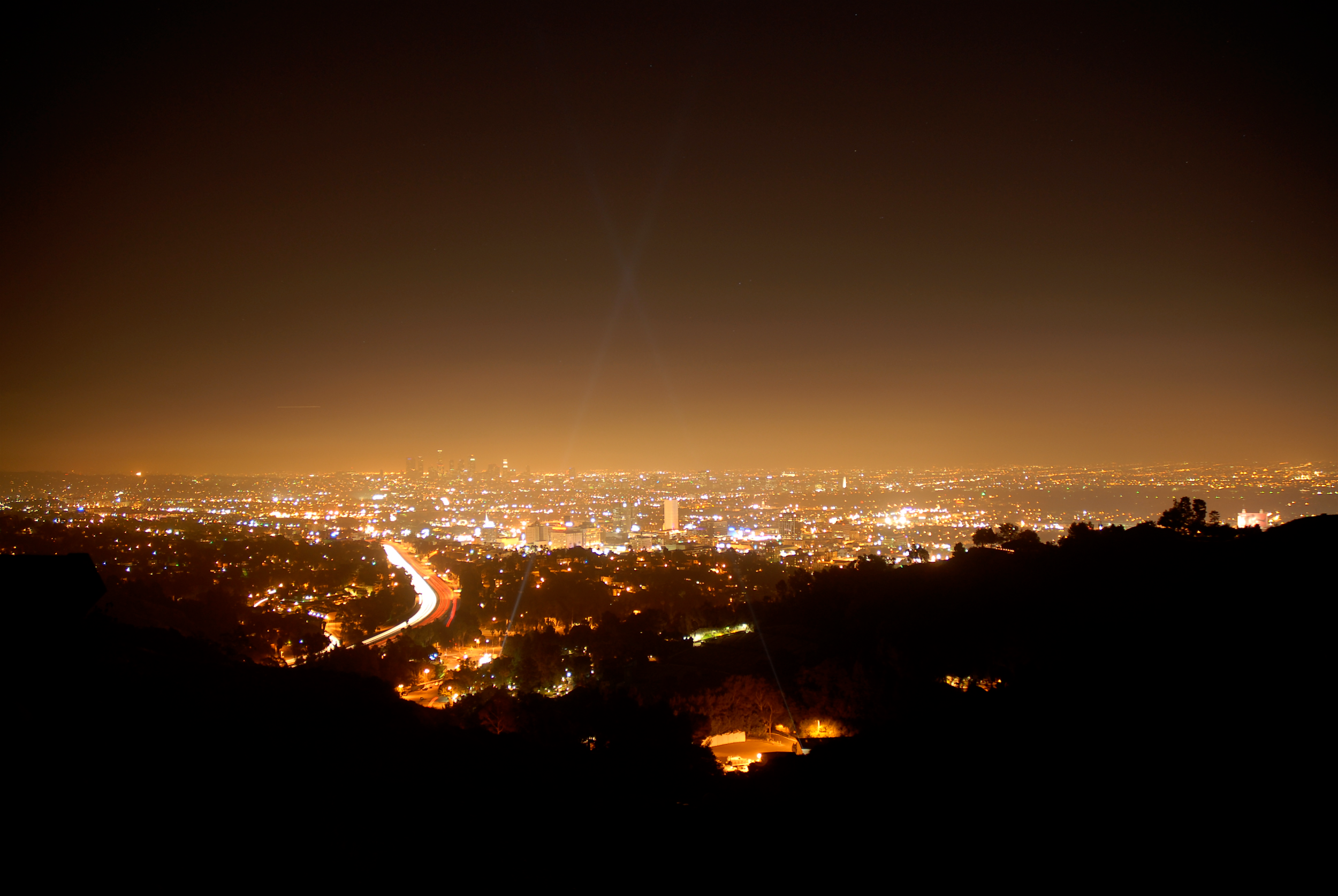 http://www.citymetric.com/horizons/light-pollution-making-us-sick-915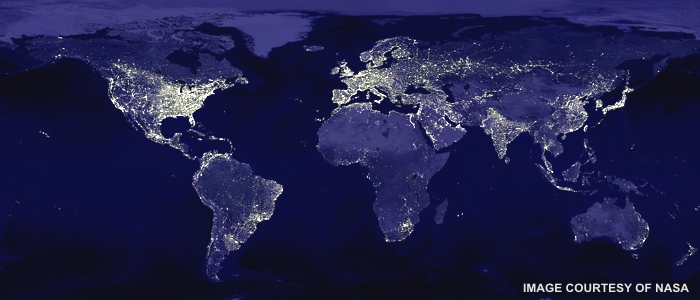 http://heimhenge.com/skylights/2012/01/09/qa-holiday-decorations-and-light-pollution/POLLUTANTSYMBOLEFFECTSSOURCEMITIGATIONCarbon Monoxide COOccupies site of oxygen on hemoglobin causing dizzinessIncomplete combustion of fuelBetter ventilation, more complete burning systems, catalytic converter in vehicle (oxidation of CO to CO2)Particulates N/ARespiratory irritationIncomplete combustionWet scrubbers, electrostatic precipitators, cleaner burning systemsNitrogen oxides / Nitrogen dioxideNO2 / NOxRespiratory illness (also form smog, acid rain, ground level ozone)vehicle emissions, tobacco smoke and burning fossil fuelsCatalytic converters on vehicles (reduction of NOx to N and O)Sulfur dioxideSO2Respiratory illness, damage to plant leavesBurning coal, volcanoesUsing “clean” coalOzone (ground level)O3Respiratory illness, harms sensitive vegetationVOC + NOx + Sunlight.Also plants. (bastards)Reduce VOC use and production of NOx (catalytic converters)LeadPbDevelopmental delaysPaint, *gasoline, solder Stop usingPOLLUTANTSYMBOLEFFECTSSOURCEMITIGATIONCarbon Monoxide COOccupies site of oxygen on hemoglobin causing dizzinessIncomplete combustion of fuelBetter ventilation, more complete burning systems, catalytic converter in vehiclesParticulates N/ARespiratory irritationIncomplete combustionWet scrubbers, electrostatic precipitators, cleaner burning systemsNitrogen oxides / Nitrogen dioxideNO2 / NOxRespiratory illness (also form smog, acid rain, ground level ozone)vehicle emissions, tobacco smoke and burning fossil fuelsCatalytic converters on vehicles (reduction of NOx to N and O)Sulfur dioxideSO2Respiratory illness, damage to plant leavesBurning coal, volcanoesUsing “clean” coalOzone (ground level)O3Respiratory illness, harms sensitive vegetationVOC + NOx + Sunlight.Also plants. Reduce VOC use and production of NOx (catalytic converters)LeadPbDevelopmental delaysPaint, *gasoline, solder Stop using